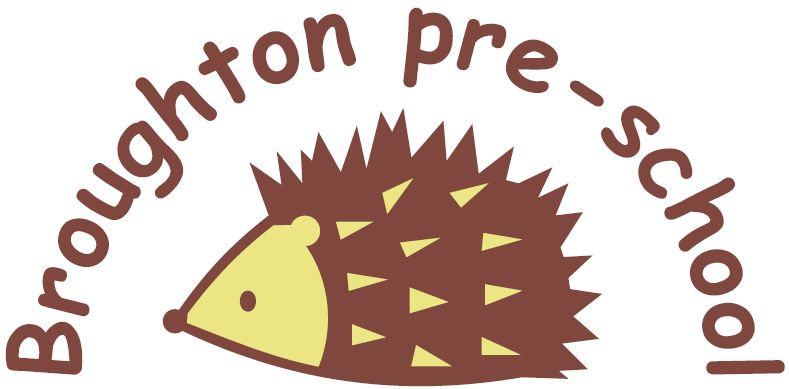 Conker Lodge, School Lane, Broughton, Stockbridge, Hampshire, SO20 8ANTel: 07931 914238Email: manager@broughtonpreschool.comNewsletter – Spring Term 2nd half 2018Dear Parents,Thank you everyone for successfully adding family photos to Tapestry last half term! We had some lovely discussions with the children about their photos and they enjoyed showing their friends. As this was such a success we are keen to get you to add some more photos ready for next week. This time we would like you to add a photo of your child brushing their teeth as during the week commencing 5th March we are going to be focussing on the Health & Self Care aspect of Physical Development within the Early Years Foundation Stage Curriculum. Thank you in advance. If you have not already done so, please return your forms for choosing days/times for the summer term by Thursday 8th March. 30 Hours Free - Parents of children who will be claiming for the first time in April MUST have applied and received their eligibility code for the extended hours by 31 March 2018. Due to the volume of applications that HMRC are receiving it is advised that new parents apply now to be confident of receiving their code in time. To find out if you’re eligible and to apply go to https://childcare-support.tax.service.gov.ukParking - You may have noticed the new car park directly opposite school. Please do use this at drop off and pick up time. For the safety of the children it is recommended that drivers reverse into the parking space.World Book Day – We will be celebrating World Book Day on Thursday 1st March. If your child would like to dress up as a character from a book on this day they are very welcome to do so but it is by no means compulsory! We would also like to invite the children to bring in a favourite book from home to share at pre-school anytime during this coming week. Communicable illnesses – Both scarlet fever and mumps have been reported in the Primary school this week. Please keep this in mind if your child has any unusual symptoms and refer to https://www.nhs.uk/Livewell/Yourchildatschool/Pages/Illness.aspx https://www.nhs.uk/conditions/Mumps/  https://www.nhs.uk/conditions/scarlet-fever/  for adviceProgress Sharing - Towards the end of this half term staff will be meeting with the parents of our younger children (those who do not start school next September) to share information about their progress. Your child’s keyperson will speak to you to arrange a suitable day/time to come in, this will need to be during one of your child’s usual sessions.Before your appointment your child’s Progress Report (or 2 year old check if appropriate) will appear on their Tapestry profile for you to view. You will need to sign in through the website to access it as it is not visible in the app. Please allow at least 30 minutes as we will be asking all parents to add their comments to their child’s report immediately following the meeting. The next reports for the older children will be just before the May half term.‘Snow’ closures - Should we experience any extreme weather conditions please follow the link on our website www.broughtonpreschool.com to see if we are open. If the primary school is closed then we would also be closed.Annual Jumble Sale – This is our next big pre-school fundraiser and it’s being held on Saturday 7th April from 2pm - 5pm in Broughton village hall. We are always in need of volunteers to help at this busy but always successful fundraiser. We need people to help man stalls on the day, to help set up on the Friday evening and bake cakes which can be dropped off at the hall on the Saturday morning. I also would be very grateful for a volunteer to take on the Raffle, which is always a hugely successful part of the Jumble Sale.  If you can help in any way please let me Louise Willis (Freddie’s mum) know. It’s a great opportunity for a clear out at home so don’t forget to save your jumble, books, toys and bric-a-brac for us. All items can be dropped off at the village hall (not at pre-school!) on the Friday evening from 6pm or on the Saturday morning. Alternatively, we can store jumble before that weekend, please contact Louise W on 0711245302 or louiseandroy@btinternet.com for details.Dates for your diary:Other dates:Thursday 1st March 7.30pm - Committee Meeting at Pre-school – All welcomeFriday 6th April from 6pm – Set up Jumble Sale/ Drop off goods at Broughton Village HallSaturday 7th April 2-5pm – Jumble Sale in Broughton village hallWednesday 9th May – Sponsored Pedal Push at pre-school (details to follow)Tuesday 19th June – Sports Day 10-12 (details to follow)Wednesday 20th June – Reserve Sports Day (in case of bad weather!)Thank you for your continuing support - Paula, Tracy, Sam and KatieSpring Term 2018Weds 3rd Jan – Fri 9th FebHalf TermMon 19th Feb – Thur 29th MarEaster BreakSummer Term 2018Mon 16th Apr – Fri 25th MayHalf termMon 4th June – Fri 13th JulSummer Break